SSHRC Explore Application 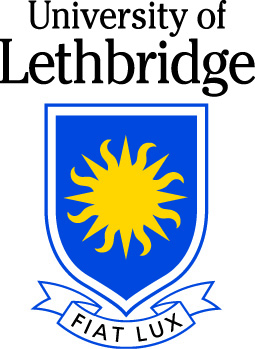 Please appended the completed form and all required attachments to the 
Internal Grant Form that is available on the Bridge.Applicant and co-applicants (if applicable)By signing, I/we verify that:I/we agree to undertake and complete the activities described above;I/we have the necessary time and resources to complete the proposed activities; andI/we agree to comply with the terms and conditions of this funding program, as well as all applicable U of L policies and procedures.SupervisorBy signing, I verify that:I have read the proposal and agree that the applicant’s obligations can be fulfilled;The applicant has the necessary time and resources to complete the proposed activities; andI will administer the research fund on behalf of their postdoctoral fellow.Applicant InformationApplicant InformationApplicant InformationApplicant InformationApplicant InformationPrincipal InvestigatorPrincipal InvestigatorPrincipal InvestigatorDepartment or Faculty/SchoolDepartment or Faculty/SchoolCo InvestigatorCo InvestigatorCo InvestigatorDepartment or Faculty/SchoolDepartment or Faculty/SchoolAcademic RankAcademic RankAcademic RankField of StudyDate of last SSHRC Explore or Exchange grant Assistant Professor Associate Professor Full Professor Postdoctoral Fellow Assistant Professor Associate Professor Full Professor Postdoctoral FellowFor postdoctoral fellow appointments, indicate the date of term completion Humanities Social Sciences Multi/InterdisciplinaryDo you qualify as an emerging scholar? Do you qualify as an emerging scholar? Do you qualify as an emerging scholar? Do you qualify as an emerging scholar? Do you qualify as an emerging scholar?  Yes NoApplicants may request consideration as emerging scholars. An emerging scholar is someone who has not yet had the opportunity to establish an extensive record of research achievement but is in the process of building one. To be considered an emerging scholar, you must meet at least one of the following criteria:Have completed their highest degree of no more than six years before the application deadline;Have held a tenured or tenure-track appointment postsecondary appointment for less than six years;Have held a postsecondary appointment, but never a tenure track position; orHave their careers significantly interrupted or delayed for health or family reasons within the past six years.Applicants may request consideration as emerging scholars. An emerging scholar is someone who has not yet had the opportunity to establish an extensive record of research achievement but is in the process of building one. To be considered an emerging scholar, you must meet at least one of the following criteria:Have completed their highest degree of no more than six years before the application deadline;Have held a tenured or tenure-track appointment postsecondary appointment for less than six years;Have held a postsecondary appointment, but never a tenure track position; orHave their careers significantly interrupted or delayed for health or family reasons within the past six years.Applicants may request consideration as emerging scholars. An emerging scholar is someone who has not yet had the opportunity to establish an extensive record of research achievement but is in the process of building one. To be considered an emerging scholar, you must meet at least one of the following criteria:Have completed their highest degree of no more than six years before the application deadline;Have held a tenured or tenure-track appointment postsecondary appointment for less than six years;Have held a postsecondary appointment, but never a tenure track position; orHave their careers significantly interrupted or delayed for health or family reasons within the past six years.Applicants may request consideration as emerging scholars. An emerging scholar is someone who has not yet had the opportunity to establish an extensive record of research achievement but is in the process of building one. To be considered an emerging scholar, you must meet at least one of the following criteria:Have completed their highest degree of no more than six years before the application deadline;Have held a tenured or tenure-track appointment postsecondary appointment for less than six years;Have held a postsecondary appointment, but never a tenure track position; orHave their careers significantly interrupted or delayed for health or family reasons within the past six years.Main discipline (select the most appropriate)Main discipline (select the most appropriate)Main discipline (select the most appropriate)Main discipline (select the most appropriate)Main discipline (select the most appropriate)Project OverviewProject OverviewProject OverviewProject OverviewProject Title Project Title Project Title Project Title Project Start DateProject End DateAmount RequestedRelationship to Other Research SupportRelationship to Other Research SupportHas this project, or parts of it, been previously supported by internal and/or external grants? Has this project, or parts of it, been previously supported by internal and/or external grants?  Yes No If yes, provide details on the funding and outline how this request differs from projects funded by other internal/external grants.If you are currently holding a research grant, or are applying/have applied for any other grants, explain the relationship and/or overlap (conceptual and/or financial) between this application and any active or upcoming grants, whether you are the principal investigator or co-applicant.If you are currently holding a research grant, or are applying/have applied for any other grants, explain the relationship and/or overlap (conceptual and/or financial) between this application and any active or upcoming grants, whether you are the principal investigator or co-applicant.Follow-up Funding If you are awarded an Explore Grant, you must commit to submitting an external SSHRC application within 24 months of the end date of the SSHRC Explore grant. Outline what follow up funding you will pursue.  Provide the grant program, amount, and date of the anticipated application. (PDFs are exempt from this requirement). Project InformationSummary of proposed researchProvide a concise, non-technical summary of the proposed research, stating the overall objectives of the proposed research project, the importance of the work, and the key research questions.KeywordsProvide a list of up to 10 key words that describe your research project. These words can include themes; areas of research or creative activity; objectives; methods/approaches; study populations/experimental systems; and outcomes, among others. The key words will assist the review committee in gauging their level of expertise in reviewing your proposal. Ongoing ResearchExplain the relationship/relevance of the proposed study to your ongoing research.Expected outcomesBriefly describe the project’s expected outputs and potential outcomes (peer-reviewed publications, new data sets, etc.) and impacts (i.e., long-term outcomes or effects that inform thinking, behaviors, etc.)Knowledge Mobilization / Dissemination PlanDescribe plans for communicating research results within the academic and non-academic communities. Non-academic communities may include practitioners, policy makers, general public, etc.Student trainingDescribe plans for involving student research assistants. If the project does not include student training, please discuss why not. Budget   Provide a clear, detailed budget using the table below.  All expenses must be essential for the activities proposed and adhere to the “Use of Grant Funds” guidelines outlined by the Tri-Agency (NSERC, SSHRC, CIHR).   Budget   Provide a clear, detailed budget using the table below.  All expenses must be essential for the activities proposed and adhere to the “Use of Grant Funds” guidelines outlined by the Tri-Agency (NSERC, SSHRC, CIHR).   Budget   Provide a clear, detailed budget using the table below.  All expenses must be essential for the activities proposed and adhere to the “Use of Grant Funds” guidelines outlined by the Tri-Agency (NSERC, SSHRC, CIHR).   Budget   Provide a clear, detailed budget using the table below.  All expenses must be essential for the activities proposed and adhere to the “Use of Grant Funds” guidelines outlined by the Tri-Agency (NSERC, SSHRC, CIHR).   Budget   Provide a clear, detailed budget using the table below.  All expenses must be essential for the activities proposed and adhere to the “Use of Grant Funds” guidelines outlined by the Tri-Agency (NSERC, SSHRC, CIHR).   Budget   Provide a clear, detailed budget using the table below.  All expenses must be essential for the activities proposed and adhere to the “Use of Grant Funds” guidelines outlined by the Tri-Agency (NSERC, SSHRC, CIHR).   Budget   Provide a clear, detailed budget using the table below.  All expenses must be essential for the activities proposed and adhere to the “Use of Grant Funds” guidelines outlined by the Tri-Agency (NSERC, SSHRC, CIHR).   Research PersonnelSpecify the number of research assistants, hours to be worked, and rate per hour. Be sure to include required benefits in your calculations (e.g., CPP, EI, vacation as appropriate).Research PersonnelSpecify the number of research assistants, hours to be worked, and rate per hour. Be sure to include required benefits in your calculations (e.g., CPP, EI, vacation as appropriate).Research PersonnelSpecify the number of research assistants, hours to be worked, and rate per hour. Be sure to include required benefits in your calculations (e.g., CPP, EI, vacation as appropriate).Research PersonnelSpecify the number of research assistants, hours to be worked, and rate per hour. Be sure to include required benefits in your calculations (e.g., CPP, EI, vacation as appropriate).Research PersonnelSpecify the number of research assistants, hours to be worked, and rate per hour. Be sure to include required benefits in your calculations (e.g., CPP, EI, vacation as appropriate).Research PersonnelSpecify the number of research assistants, hours to be worked, and rate per hour. Be sure to include required benefits in your calculations (e.g., CPP, EI, vacation as appropriate).Research PersonnelSpecify the number of research assistants, hours to be worked, and rate per hour. Be sure to include required benefits in your calculations (e.g., CPP, EI, vacation as appropriate).Number hiredTotal hoursRate of payTotal costJustification Describe the tasks to be performed by the research personnel.  Justification Describe the tasks to be performed by the research personnel.  Undergraduate studentsGraduate studentsNon-studentsResearch TravelResearch TravelResearch TravelResearch TravelResearch TravelJustification Identify the person(s) traveling and list the locations.  Justification Identify the person(s) traveling and list the locations.  AirfareGround transportationAccommodationsPer diemEquipment, supplies, and materialsDescribe the items required to conduct the research project.Equipment, supplies, and materialsDescribe the items required to conduct the research project.Equipment, supplies, and materialsDescribe the items required to conduct the research project.Equipment, supplies, and materialsDescribe the items required to conduct the research project.Equipment, supplies, and materialsDescribe the items required to conduct the research project.Equipment, supplies, and materialsDescribe the items required to conduct the research project.Equipment, supplies, and materialsDescribe the items required to conduct the research project.ItemItemItemTotal CostTotal CostJustificationJustificationOther ExpensesList any other expenses required for the project that are not captured above.Other ExpensesList any other expenses required for the project that are not captured above.Other ExpensesList any other expenses required for the project that are not captured above.Other ExpensesList any other expenses required for the project that are not captured above.Other ExpensesList any other expenses required for the project that are not captured above.Other ExpensesList any other expenses required for the project that are not captured above.Other ExpensesList any other expenses required for the project that are not captured above.ItemItemItemTotal CostTotal CostJustificationJustificationTOTAL FUNDS REQUESTEDTOTAL FUNDS REQUESTEDTOTAL FUNDS REQUESTEDTOTAL FUNDS REQUESTEDTOTAL FUNDS REQUESTEDTOTAL FUNDS REQUESTEDSignatures and ApprovalsIf you are a postdoctoral fellow, your supervisor must sign the application.    Applicant signature
DateCo-applicant signature
DateApplicant signature
DateApplication checklistSubmit appended documents with the application as one PDF via the Internal Grant Form that is available on the Bridge.  Applications not submitted in this format will be rejected. Completed SSHRC Exchange application form SignaturesAttachments Research proposal (max 5 pages) References SSHRC CV with research contribution attachments or Canadian Common CV for the past five years Reviewer information